Physical -                     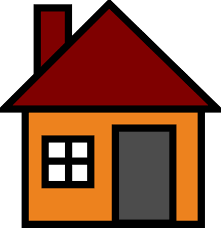 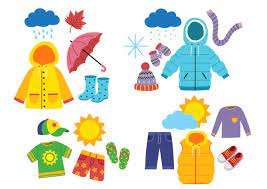 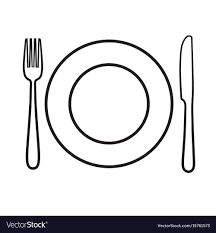 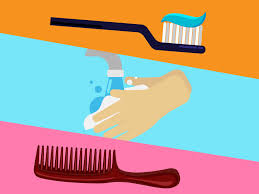 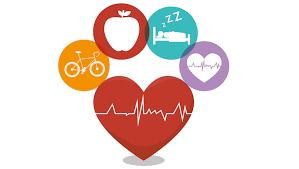 Safety -                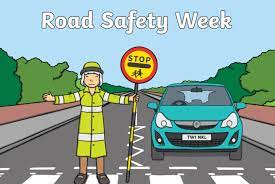 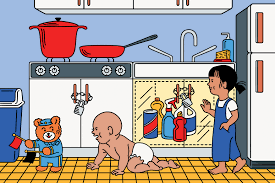 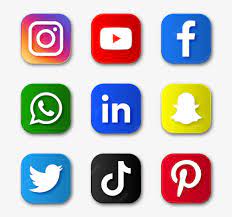 Emotional -                    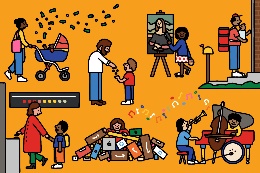 4.   Development -                       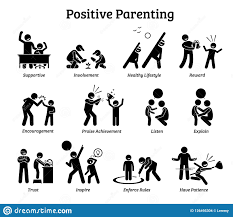 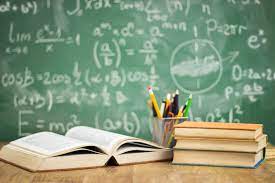 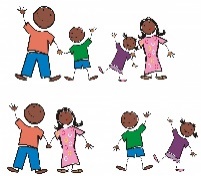 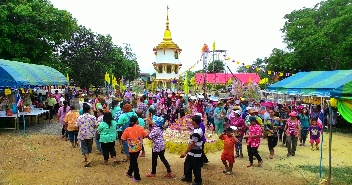 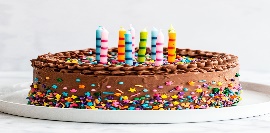 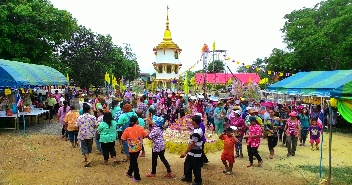 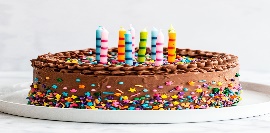 